SAKİN ŞEHİR MESLEKİ VE TEKNİK ANADOLU LİSESİ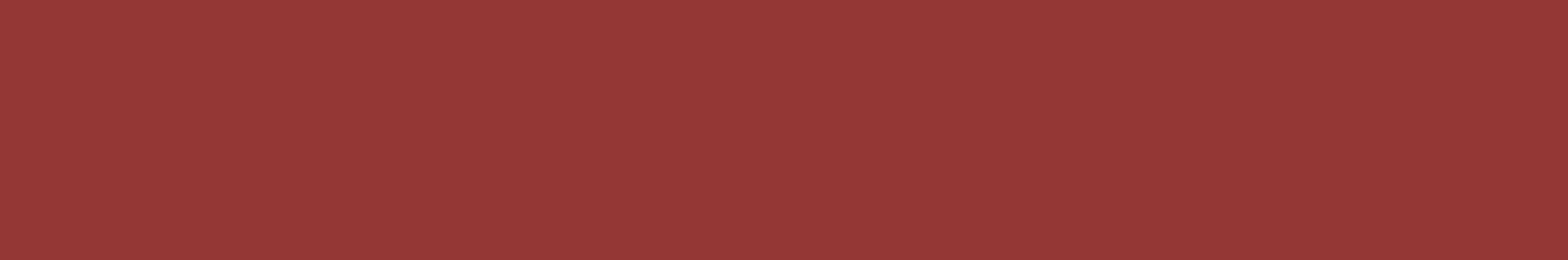                                                             https://persembeotelcilik.meb.k12.tr/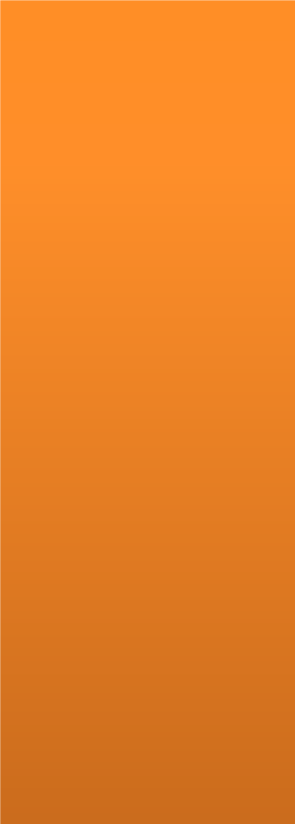 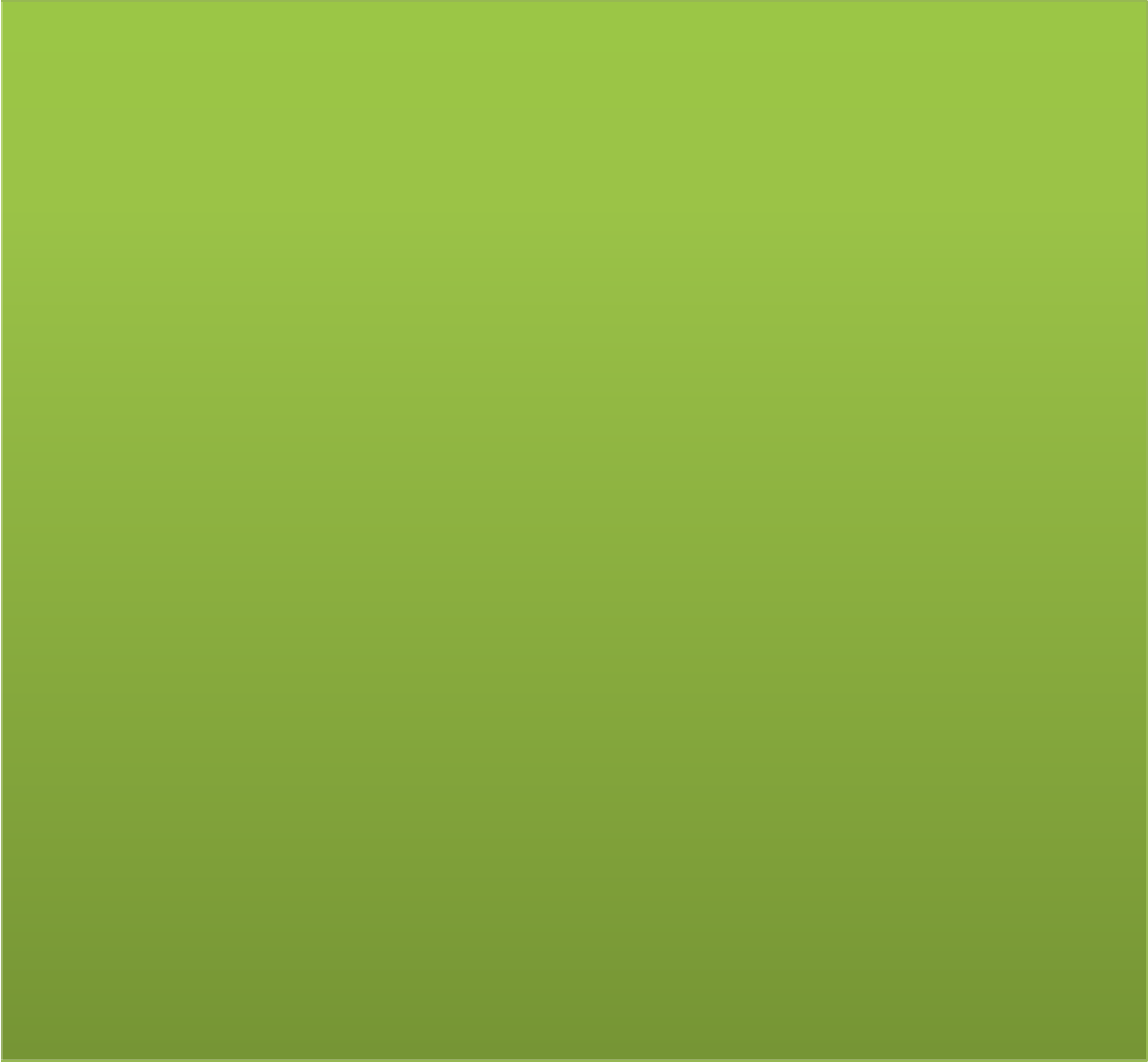                    2023-2024 Eğitim-Öğretim Yılı                        Pansiyon Kayıt Evrakları    Sakin Şehir Mesleki ve Teknik Anadolu LisesiOkul Müdürü: Şenol YILMAZ	Tel: 0452 517 10 45Pansiyondan Sorumlu Müdür Yardımcısı: Emre AKERİK	Fax: 0452 517 19 06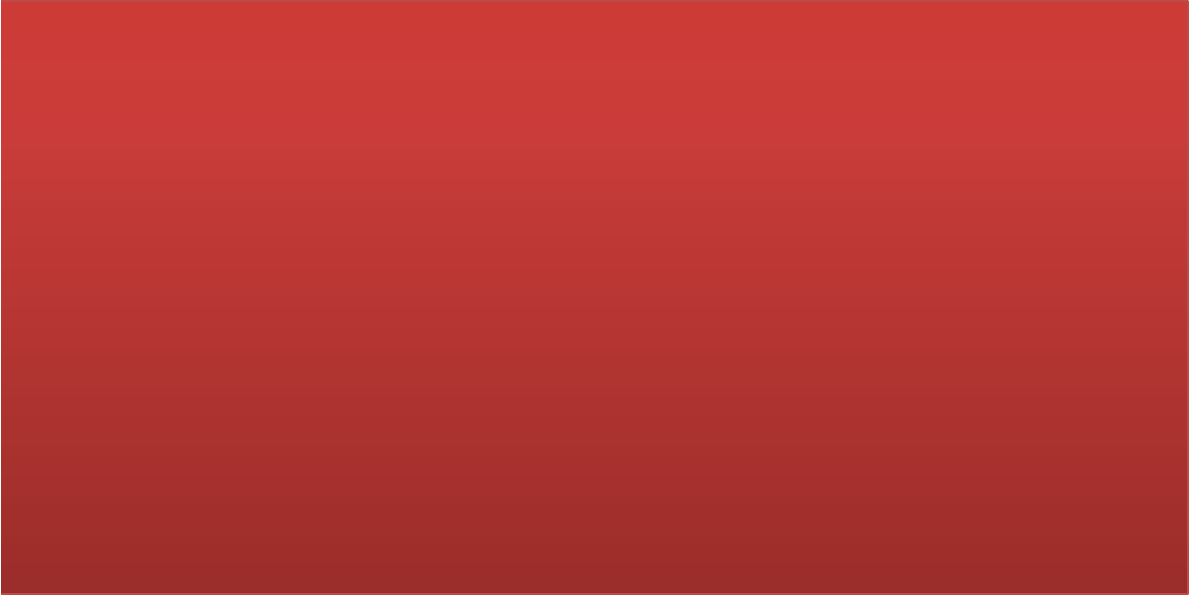 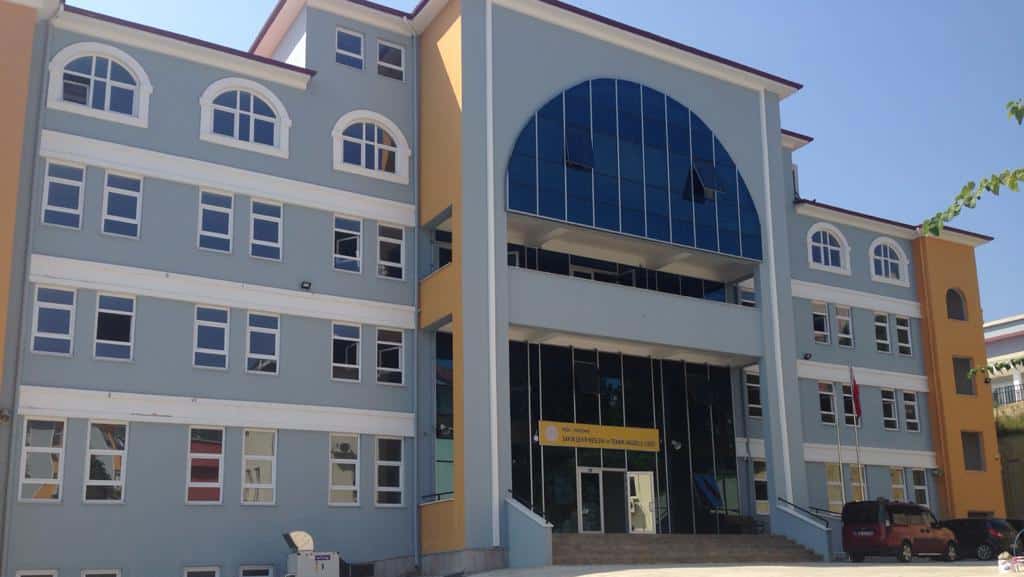 PANSİYONA KAYIT YAPTIRACAK ÖĞRENCİ VELİLERİNİN DİKKATİNE!!!Öğrenciniz okul pansiyonunda kalmak istiyor ise pansiyon kaydının kesinleşebilmesi için en geç 25.08.2023 tarihine kadar mutlaka öğrenci ile birlikte okula gelerek pansiyon kaydı ile ilgili evrakları imzalamalısınız. Aşağıdaki evrakları eksiksiz olarak doldurup okul idaresine teslim etmedikçe öğrencinizin kaydı tamamlanmış olmaz.Evrakları tam olmayan ve kayıt süresi içerisinde başvurmayan öğrenciler pansiyon hakkını kaybederler.PANSİYONA KAYIT İÇİN GEREKLİ EVRAKLAR2 ADET VESİKALIK FOTOĞRAFNÜFUS CÜZDANI FOTOKOPİSİNÜFUS KAYIT ÖRNEĞİEK-1 AİLE MADDİ DURUM BELGESİ  VE EKLERİ (EK-1 Açıklama Formunda Belirtilmiştir)2022-2023 EĞİTİM ÖĞRETİM YILINDA OKUL DEĞİŞTİRME CEZASI ALMADIĞINA DAİR BELGE (Mezun olduğu ortaokul müdürlüğünden alınacak)SAĞLIK RAPORU “Yatılı okumasına engel teşkil edecek bulaşıcı bir hastalığı yoktur”İBARESİ TAŞIYAN. OKUL İDARESİNCE İSTENEN DİĞER BELGELER (Kayıt esnasında okul idaresi tarafından verilecektir)SAKİN ŞEHİR MESLEKİ VE TEKNİK ANADOLU LİSESİ MÜDÜRLÜĞÜNE2023-2024 Eğitim-Öğretim yılında okulunuza kayıt yaptıran …….……. sınıfı …..…….numaralı ……………………………………………….……………….………’ın okulunuza ait pansiyonda devlet parasız yatılı öğrenci olarak kalmasını istiyorum.Pansiyon kaydı için gerekli olan belgeler, müdürlüğünüzce oluşturulacak komisyonca değerlendirilmesi için ekte sunulmuştur. Pansiyon kontenjanı dâhilinde yapılacak değerlendirme sonucunda, komisyonun vereceği karara uyacağımı ve herhangi bir itirazda bulunmayacağımı taahhüt ediyorum.Gereğini bilgilerinize arz ederim.…..../….../ 2023………………………….....                                                                                                                             Öğrenci Velisi Ad Soyad                                                                                                                          İmzaAdres: Tel:Not: Öğrenci ailesinin 2022 yılı toplam gelir durumu incelendikten sonra parasız yatılı olarak pansiyonda kalamazsa ilgili dilekçe doldurulacaktır. Paralı yatılı öğrencilerin yıllık pansiyon ücreti ve ödeme planı aşağıda belirtilmiştir.SAKİN ŞEHİR MESLEKİ VE TEKNİK ANADOLU LİSESİ MÜDÜRLÜĞÜNE2023-2024 Eğitim-Öğretim yılında okulunuza kayıt yaptıran …….…….sınıfı …..…….numaralı  ……………………………………………….……………….………’ın okulunuza ait pansiyonda paralı yatılı öğrenci olarak kalmasını istiyorum.Pansiyon kaydı için gerekli olan belgeler, müdürlüğünüzce oluşturulacak komisyonca değerlendirilmesi için ekte sunulmuştur.Pansiyon kontenjanı dâhilinde yapılacak değerlendirme sonucunda, komisyonun vereceği karara uyacağımı ve herhangi bir itirazda bulunmayacağımı taahhüt ediyorum.Pansiyon taksitlerini aşağıdaki tabloda belirtilen tarih ve miktarlarda yatıracağımı, yatırmadığım takdirde öğrencimin yurt ile ilişiğinin kesilmesine itiraz etmeyeceğimi taahhüt ediyorum.Gereğini bilgilerinize arz ederim.…..../….../ 2023………………………….....Öğrenci Velisi       İmzaAdres: Cep Telefonu:Paralı Yatılı Öğrencilerin Pansiyon Taksitlerini Ödeme PlanıNOT: Belirlenen tarihlerde taksitini ödemeyen paralı yatılı öğrencinin yönetmelik gereği pansiyonla ilişiği kesilir.SAKİN ŞEHİR MESLEKİ VE TEKNİK ANADOLU LİSESİ MÜDÜRLÜĞÜNEVelisi bulunduğum okulunuz öğrencisi………………….……………………….……’nın okulunuzda okuyacağı süre içerisinde evci iznini kullanmadığı haftalarda okul idaresinin veya nöbetçi öğretmenin uygun göreceği saatlerde hafta içi veya cumartesi, pazar günleri ile diğer tatillerde ihtiyaçlarını karşılamak için dışarı çarşı iznine çıkmasını talep ediyorum. Dışarıya çıktığı gün ve saatlerde doğacak her türlü idari ve hukuki sorumluluğu kabul ediyorum.Gereğini bilgilerinize arz ederim.	…./…/2023                                                                                                        Veli Ad-Soyad:                                                                                                         İmza:Tel:	SAKİN ŞEHİR MESLEKİ VE TEKNİK ANADOLU LİSESİ MÜDÜRLÜĞÜNE ÖĞRENCİNİNAdı Soyadı	:Doğum Yeri	:Doğum Tarihi	:Cep Telefonu	: EVCİ ÇIKACAĞI ADRES-1Evci Çıkılan Kişi:Öğrenciye Yakınlığı:Telefonu:Açık Adresi:EVCİ ÇIKACAĞI ADRES-2Evci Çıkılan Kişi:Öğrenciye Yakınlığı:Telefonu:Açık Adresi:Velisi bulunduğum………………………………….……………’nın evci izinlerini okul idaresinin belirlediği hafta sonu izin çizelgesinde belirtilen tarihlere uygun olarak cuma günleri ders bitiminden pazar günleri saat 18.00’e kadar yukarıda belirttiğim adreslerde geçirmesine müsaade ediyor, öğrencimi zamanında okulda bulundurmayı taahhüt ediyorum. Öğrencimin hafta sonu iznine çıkacağı günlerde tarafımdan okuldan alınmadığı zamanlarda kendi başına okuldan ayrılmasını ve yolculuk yapmasını kabul ediyorum. Doğabilecek tüm sorumlulukları kabul ediyorum.Yukarıda belirttiğim adresler dışında başka bir yerde evci kalacağı zaman okul idaresine izin dilekçesi yollamayı kabul ediyorum.Bilgilerinize arz ederim.                                                                                                                         ….…../……/2023 ..…………………                                                                                                                            Öğrenci Velisi                                                                                                                                  İmzaÖNEMLİ: Yukarıda belirtilen adreslerden farklı bir adrese öğrencinin hafta sonlarında evci çıkması,velinin yazılı izni haricinde, yasaktır. SAKİN ŞEHİR MESLEKİ VE TEKNİK ANADOLU LİSESİ PANSİYONUÖĞRENCİ VELİSİ SORUMLULUK FORMUÖĞRENCİNİNAdı ve Soyadı	: .....................................................................Doğum Yeri ve Tarihi	: …………………………………………………………………..BABASININAdı Soyadı	: .....................................................................Ev adresi ve Telefon No : ………………………………………………………………….. Ölü veya Sağ Olduğu         :…………………………………………………………………..VELİSİNİNAdı ve Soyadı	: ………………………………………………………………….. Ev adresi ve Telefon No    : ………………………………………………………………….Sakin Şehir Mesleki ve Teknik Anadolu Lisesine kayıt yaptırdığım  ............................................................................’ ın veliliğini aşağıda belirttiğim tüm şartlar içinde kabul ediyorum.Öğrencimin okula devam durumu, dersleri, sağlığı ve genel davranışları ile yakından ilgileneceğim.Okul ve Pansiyon idaresi tarafından, kanun ve yönetmeliklerle belirlenen tüm kurallara öğrencimin uymasını sağlayacağım.Okul idaresi tarafından istenen bilgi ve belgeleri zamanında teslim edeceğim. 4-	Okul Aile Birliği toplantılarına katılacağım.5-	Okul ve Pansiyon idaresince yapılan çağrılara en kısa sürede cevap vereceğim.………/……/2023                                                          Öğrenci Velisi Ad Soyad-İmza	SAKİN ŞEHİR MESLEKİ VE TEKNİK ANADOLU LİSESİ PANSİYONU ÖĞRENCİ - VELİ - OKUL MUKAVELESİDİR1- Yurda giriş ve çıkışlarda izin alacağım. 2- Yurda yatılı arkadaş getirmeyeceğim.3- Resmi tatil ve hafta sonu tatillerinde kesinlikle izin alacağım. Bu tatiller dışında izin istemeyeceğim. 4-    Velimin dilekçeyle müsaade ettiği adresler dışında herhangi bir yerde kalmayacağım.Yurt idaresine haber vermeden yemekli misafir ve ziyaretçi kabul etmeyeceğim.Yurda yiyecek ve içecek getirmeyeceğim. Yatakhaneye, etüde ve yemek salonuna bunları koymayacağım.Kahvaltı ve yemek saatlerinde hazır bulunacağım. Saati dışında yemekhaneye girmeyeceğim.Vaktinden sonraya kalırsam hiçbir hak talep etmeyeceğim.Etütler başlamadan evvel yurtta hazır olacağım. Zamanında girip çıkacağım. Gürültü ve huysuzluk yapmayacağım.Kendimin ve yurdun eşyalarını tertipli ve düzenli kullanacağım, onlara zarar vermeyeceğim, zarar vermiş isem derhal ödeyeceğim.Yurdun disiplini bozan davranışlarda bulunmayacağım, bozanları görürsem hemen idareye haber vereceğim.Yurtta çevremi rahatsız edecek her türlü davranıştan sakınacağım.  İdarece verilen nöbetleri tutacağım.(Kat, Yemekhane, Gece)Yatma zamanı dışında odamda dahi olsa yatak kıyafetiyle dolaşmayacağım, yat saatine geç kalmayacağım.Yatağımı terk ederken yatağım düzelmiş, eşyalarım yerleştirmiş, resmi veya gayri resmi denetime hazır bir şekilde bırakacağım.Ders çalışmalarımı etüt salonunda yapacağım.Müsaade edilen yer dışında çamaşır asmayacağım. Elektrikli aletler kullanmayacağım.Sıhhi ve milli olmayan her şeyi terk edeceğim. ( Sigara içmek, içki kullanmak, sesli müzik vb. gibi) Yurt ödemelerini zamanında ve düzenli bir şekilde ödeyeceğim.Resmi ve gayri resmi bilgi ve bilgeleri istenen süre içinde eksiksiz olarak yerine getireceğim. Yurtta ideolojik ve siyasi hareket ve davranışlarda bulunmayacağım.Yurtta kullanmak üzere bana verilen eşyaları giderken aynen ve sağlam olarak teslim edeceğim. Tahrip etmişsem tazmin edeceğim.İdarece tarafıma verilen kimlikleri kullanacağım. Yurt personeli ve arkadaşlarıma karşı saygılı olacağım.İdarece tespit edilip ilan edilecek diğer hususlara uyacağım.EĞER YUKARIDA OKUDUĞUM ve KABULLENDİĞİM BU KURALLARDAN HERHANGİ BİRİSİNİ YERİNE GETİRMEZSEM VEYA İHMAL EDERSEM İDARENİN VERECEĞİ KARARI SAYGIYLA KARŞILAYIP KABUL EDECEĞİMİ BİLDİRİYORUM. BU SÖZLEŞMEYİ KENDİ İSTEĞİMLE İMZALIYORUM. ……./……../2023ÖĞRENCİNİN	VELİSİNİN	.Adı Soyadı:	Adı Soyadı  :İmzası	:	İmzası	:	Telefon No  :ORTA ÖĞRETİM DİSİPLİN YÖNETMELİĞİNİN HÜKÜMLERİ SAKLI KALMAK ÜZERE SAKİN ŞEHİR MESLEKİ VE TEKNİK ANADOLU LİSESİ ÖĞRENCİLERİNİN YURTLA İLGİLİ UYMAKLA YÜKÜMLÜ OLDUKLARI HUSUSLAR AŞAĞIYA ÇIKARILMIŞTIR.MEB tarafından kabul edilen ve kabul edilecek pansiyon yönetmeliklerine ve bu yönetmeliklere uygun olarak hazırlanan Sakin Şehir Mesleki ve Teknik Anadolu Lisesi Pansiyon İç Yönergesinde belirtilen uygulamalara uyacağım.Pansiyon ilan panolarını sık sık okuyacağım, ayrı bir uyarıya meydan vermeden ilanları kendim takip edeceğim.Yurt binasında duvarlara, kapılara, demirbaş eşya üzerine yazı yazarak, işaret ve şekiller çizerek zarar vermeyeceğim, zarar verdiğim takdirde ‘MEB Ortaöğretim Kurumları Ödül ve Disiplin Yönetmeliği’ne göre kasıtlı zarar vermekle ilgili işlem yapılmasını kabul biliyorum.Yurt giriş-çıkış saatlerine, yoklama çizelgelerine titizlikle uyacağım.Pansiyon yemekhanesinde yemek alırken oluşan sırada sınıf farkı gözetmeden, arkadaşlarımın önüne geçmeyeceğim.Yemekhane ve pansiyon birimlerinde çalışan yardımcı personele saygılı davranacağım.Bıçak, çatal-kaşık, bardak tabak gibi yemekhane demirbaş eşyalarını yemekhane dışına çıkarmayacağım.Yemekhanede verilen yemek ve meyveleri yemekhanede yiyip, odalara ekmek ve yiyecek çıkarmayacağım.Vakit çizelgesinde belirtilen saatlerde yemekhanede bulunacağım, yemekhanenin mutfak kısmına girmeyeceğim.Odamda yurt öğrencisi olsa bile yatılı hiçbir kimseyi misafir olarak barındırmayacağım.Eşyalarımın çalınması veya kaybolması halinde sorumluluk kendime aittir.Yatağımı ve nöbetçi olduğumda odamı düzeltilmiş vaziyette bulunduracağım.Oda içerisinde herhangi bir yerde ve elbise dolaplarında kokulu, akıcı ve bozulabilecek yiyecek maddeleri bulundurmayacağım.Etütlere katılmadığım veya etüt huzurunu bozduğum takdirde hakkımda tutanak tutulacağını ve bu tutanaklarla ‘Ortaöğretim Kurumları Ödül ve Disiplin Yönetmeliği’ne göre işlem yapılmasını kabul biliyorum.Etütlerde yanımda kesinlikle telefon bulundurmayacağım; mp3 vb. araçlarla müzik dinlemeyeceğim, etütlerdeki zaman çizelgesine uyacağım.Okulun elektrik, ısınma düzeniyle tamir maksadıyla da olsa oynamayacağım, zorunlu hallerde sorumlu ve görevlilere anında bilgi vereceğim.Yurt içerisinde elektrikli alet (şarj aleti ve saç kurutma makinesi hariç) kullanmayacağım ve bu kullanım sebebiyle ortaya çıkacak zararları üstleneceğim.Kişilerle olan iletişimlerimde kaba ve saygısız davranmayacağım, çevremi temiz tutacağım, gürültü yapmayacağım, başkalarını rahatsız edecek şekilde ve yüksek tonda müzik dinlemeyeceğim ve TV izlemeyeceğim ve aynı şekilde herhangi bir müzik aletini çalmayacağım ve yine yüksek sesle şarkı söylemeyeceğim.Genel örf, adet ve görgü kurallarına uyacağım, yurt odasını ve diğer bölümleri temiz ve düzenli tutacağım.Çöpleri ve atık maddeleri yerlere ve özellikle pencerelerden dışarıya atmayacağım.Yanımda maddi değeri yüksek eşya, öğrenci harçlığı limitinin üstünde para bulundurmayacağım.Reçeteli veya reçetesiz ilaç bulundurmayacağım.Yurt binası ve okul bahçesi içinde alkollü içecek, uyuşturucu ve uyarıcı madde kullanmayacağım, bulundurmayacağım ve alkollü yurda gelmeyeceğim.Kumar olarak tanımlanan her türden oyunları oynamayacağım ve yine bu oyunları bulundurmayacağım.Yurt sınırları içerisinde, bahçesinde ve avlusunda sigara içmeyeceğim.Genel ahlaka aykırı resim afiş ve yayınları ( cd, dergi vs.) yurtta bulundurmayacağım.Odada geçirilen zaman dışında herkesin ulaşabileceği yerlerde cep telefonu, değerli eşya ve takı gibi malzemeleri bulundurmayacağım, kaybı durumunda sorumluluğun tamamen kendime ait olduğunu bileceğim.Cep telefonumu ders ve etüt saatlerinde tamamen kapatacağım, görüntü ve ses kaydı yapan cep telefonu getirmeyeceğim, yanımda bulundurmayacağım, bu şekilde getirdiğim telefona ve elektronik aygıta dönem sonuna kadar el konulacağını, gece 23.00’ten sonra cep telefonumu kapalı tutulacağımı kabul ediyorum.Okulun ödeme gücünü aşan elektrik ve su sarfiyatının önlenmesi için anahtar ve muslukların kullanılmadığı durumlarda kapatacağım.Pansiyon binası ve tamamlayıcı kısımlardaki eşyaları özenle kullanacağım. Kurumun ve arkadaşlarımın eşyalarına verdiğim her türlü zararı, itiraz etmeden ödeyeceğim. Yaz tatiline giderken okul ve pansiyonda bana zimmet edilen eşyaları (yatak, dolap, ranza, ayakkabı dolabı vb) teslim aldığım gibi bırakacağım, herhangi bir hasar verdiğimde yerine yenisini alacağım veya parasını ödeyeceğim.Ders saatleri içerisinde değişik nedenlerle pansiyona girmeyeceğim.Yatakhane kısmına veliler de dahil hiçbir ziyaretçiyi kabul etmeyeceğim, veli veya ziyaretçilerle okul girişinde, kantinde veya okul idaresinin belirlediği yerlerde görüşeceğim.Okulda ve pansiyonda asılı yangın talimatını okuyup gerektiğinde görev alacağım.Amacı dışında yangın zilini çalmayacağım ve yangın zili ile oynamayacağım.Televizyon odası ve bilgisayar odasını belirlenen kurallar içinde kullanacağım.Belletici öğretmenlerimin vereceği talimatlara uyacağım.Çarşı iznine çıkarken çarşı izin defterini imzalayacağım, durumu belletici öğretmene bildireceğim. İzinsiz ayrılırsam ‘MEB Ortaöğretim Kurumları Ödül ve Disiplin Yönetmeliği’ne göre işlem yapılmasını kabul biliyorumHafta sonu ve bayram izinlerine çıkarken evci izin formunu doldurmadan ve evci izin belgesi almadan pansiyondan ayrılmayacağım. Hafta içi izinsiz pansiyonu terk etmeyeceğim. İzinsiz ayrıldığım takdirde her türlü sorumluğu ve disiplin işlemini kabul ediyorum. Evci iznine, pansiyon idaresinin izin verdiği zamanlarda çıkacağım. Pansiyon idaresinin izin vermediği durumlarda evci iznine çıkmayacağım.Okul idaresince hazırlanan tüm talimatnamelere uyacağım ve talimatlara göre hareket edeceğim. Talimatlara uymamaktan kaynaklanan her türlü sorumluluğu ve disiplin işlemini kabul ediyorum.Verdiğim adres veya telefonda meydana gelecek değişiklikleri en kısa zamanda yurt idaresine bildireceğim.Pansiyonla ilgili hizmetlerin okul idaresince oluşturulan iç yönerge hükümlerine göre yapılmasını sağlayacağım.Okudum Anladım Kabul  Ediyorum. Öğrenci Adı Soyadı:İmzası	:               SAKİN ŞEHİR MESLEKİ VE TEKNİK ANADOLU LİSESİ MÜDÜRLÜĞÜNE(Pansiyon Demirbaş Eşya Taahhütnamesi)2022-2023 Eğitim Öğretim yılında …… sınıfı ………… numaralı yatılı öğrenciniz……………………………………………………’nin velisi olarak aşağıda cinsi / miktarı ve nitelikleri yazılı demirbaş eşyaları sağlam olarak ilgiliden teslim aldım.İlgili kişiye sağlam olarak teslim etmeyi, demirbaş eşyada meydana gelebilecek zarar ve ziyanı tespit olunan o günün rayiç bedeli üzerinden ödemeyi ve aynı olarak yerine koymayı taahhüt ediyorum.	…... / ..… / 2023VELİNİN :Adı Soyadı	:İmza	:Adres	:Telefon	:ÖĞRENCİNİN:Adı Soyadı	:İmza	:DEMİRBAŞ EŞYANINSAKİN ŞEHİR MESLEKİ VE TEKNİK ANADOLU LİSESİ MÜDÜRLÜĞÜNE      Velayetim altında bulunan oğlum/kızım …………………….…….………… ‘nın Sakin Şehir Mesleki ve Teknik Anadolu Lisesi’ni kazanması sebebiyle öğrenim süresince okulun ve pansiyon yönetiminin düzenlediği her türlü gezi, gözlem ve incelemelere katılmasına, okulca düzenlenen her türlü antrenman, müsabakalar, yarışmalar ve laboratuar çalışmalarına; hafta sonları evci ve çarşı izinleri ile okuldan ayrılmasına; hafta içi ders zamanı ve ders dışı zamanlarda verilecek her türlü izinler için (öğle arası ve ders bitiminde etütlere kadar olan izinler dâhil olmak üzere); Yarıyıl dinlenme tatili, bayram tatili, hafta sonu tatili ve benzeri her türlü tatilde okuldan/pansiyondan  ayrılmasına; disiplin cezası aldığı takdirde okuldan eve gelmesine izin veriyor;  her türlü sorumluluğu kabul ve beyan ediyorum.Gereğini arz ederim.						                                                                                                                        …… / ……../ 2023							                   Veli Adı –Soyadı:       							                   İmza:Tel:TAKSİTSON ÖDEME TARİHİMİKTAR1.TAKSİTİlk Kayıtta                       3225,00 TL2.TAKSİT30.11.2023                3225,00 TL3.TAKSİT28.02.2024 2024 MALİ YILI M CETVELİN GÖRE4.TAKSİT30.04.20242024  MALİ YILI M CETVELİNE GÖRESAKİN ŞEHİR MESLEKİ VE TEKNİK ANADOLU LİSESİ PANSİYONUÖĞRENCİ TANIMA FORMUSAKİN ŞEHİR MESLEKİ VE TEKNİK ANADOLU LİSESİ PANSİYONUÖĞRENCİ TANIMA FORMUSAKİN ŞEHİR MESLEKİ VE TEKNİK ANADOLU LİSESİ PANSİYONUÖĞRENCİ TANIMA FORMUSAKİN ŞEHİR MESLEKİ VE TEKNİK ANADOLU LİSESİ PANSİYONUÖĞRENCİ TANIMA FORMUSAKİN ŞEHİR MESLEKİ VE TEKNİK ANADOLU LİSESİ PANSİYONUÖĞRENCİ TANIMA FORMUSAKİN ŞEHİR MESLEKİ VE TEKNİK ANADOLU LİSESİ PANSİYONUÖĞRENCİ TANIMA FORMUSAKİN ŞEHİR MESLEKİ VE TEKNİK ANADOLU LİSESİ PANSİYONUÖĞRENCİ TANIMA FORMUSAKİN ŞEHİR MESLEKİ VE TEKNİK ANADOLU LİSESİ PANSİYONUÖĞRENCİ TANIMA FORMUSAKİN ŞEHİR MESLEKİ VE TEKNİK ANADOLU LİSESİ PANSİYONUÖĞRENCİ TANIMA FORMUSAKİN ŞEHİR MESLEKİ VE TEKNİK ANADOLU LİSESİ PANSİYONUÖĞRENCİ TANIMA FORMUÖĞRENCİNİN ADI SOYADI  :…………………………………….……………………..                          OKULU: SAKİN ŞEHİR MTALOKULU: SAKİN ŞEHİR MTALOKULU: SAKİN ŞEHİR MTALOKULU: SAKİN ŞEHİR MTALT.C. NO:                                                                                                   T.C. NO:                                                                                                   T.C. NO:                                                                                                   DOĞUM YERİ:DOĞUM YERİ:DOĞUM YERİ:DOĞUM YERİ:DOĞUM TARİHİ:DOĞUM TARİHİ:DOĞUM TARİHİ:İSTENİLEN BİLGİLERANNEANNEANNEANNEANNEBABABABABABABABAADISOYADIÖZ / ÜVEYSAĞ / VEFATEĞİTİM DURUMUT.C. KİMLİK NOMESLEĞİİŞ ADRESİİŞ TELEFON NOEV ADRESİEV TELEFONUCEP TELEFONUÖĞRENCİ SAGLIK BİLGİLERİÖĞRENCİ SAGLIK BİLGİLERİÖĞRENCİ SAGLIK BİLGİLERİÖĞRENCİ SAGLIK BİLGİLERİÖĞRENCİ SAGLIK BİLGİLERİÖĞRENCİ SAGLIK BİLGİLERİÖĞRENCİ SAGLIK BİLGİLERİÖĞRENCİ SAGLIK BİLGİLERİÖĞRENCİ SAGLIK BİLGİLERİÖĞRENCİ SAGLIK BİLGİLERİBOYUBOYUPENİSİLİNE ALERJİSİNİN OLUP OLMADIĞIPENİSİLİNE ALERJİSİNİN OLUP OLMADIĞIPENİSİLİNE ALERJİSİNİN OLUP OLMADIĞIVARYOKKİLOSUKİLOSUİŞİTME ÖZRÜ OLUP OLMADIĞIİŞİTME ÖZRÜ OLUP OLMADIĞIİŞİTME ÖZRÜ OLUP OLMADIĞIVARYOKLENS KULANIP KULANMADIĞILENS KULANIP KULANMADIĞIKULLANIYORKULLANIYORKULLANMIYORBEDENSEL ÖZRÜNÜN OLUP OLMADIĞIBEDENSEL ÖZRÜNÜN OLUP OLMADIĞIBEDENSEL ÖZRÜNÜN OLUP OLMADIĞIVARYOKPROTEZ KULLANIP KULLANMADIĞIPROTEZ KULLANIP KULLANMADIĞIKULLANIYORKULLANIYORKULLANMIYORKULLANMASI YASAK İLAÇLARKULLANMASI YASAK İLAÇLARKULLANMASI YASAK İLAÇLARGÖZLÜK DURUMUGÖZLÜK DURUMUKULLANIYORKULLANIYORKULLANMIYORGÖZLÜK NO :GÖZLÜK NO :GÖZLÜK NO :GÖZLÜK NO :GÖZLÜK NO :ÖĞRENCİNİN SAĞLIK GÜVENCESİ VAR MIÖĞRENCİNİN SAĞLIK GÜVENCESİ VAR MIÖĞRENCİNİN SAĞLIK GÜVENCESİ VAR MIÖĞRENCİNİN SAĞLIK GÜVENCESİ VAR MIVAR     YOK      (Anne ve babanın SGK kaydı olmadığına dair belge)     YOK      (Anne ve babanın SGK kaydı olmadığına dair belge)     YOK      (Anne ve babanın SGK kaydı olmadığına dair belge)     YOK      (Anne ve babanın SGK kaydı olmadığına dair belge)     YOK      (Anne ve babanın SGK kaydı olmadığına dair belge)SAĞLIK İLE İLGİLİ DİĞER AÇIKLAMALARSAĞLIK İLE İLGİLİ DİĞER AÇIKLAMALARSıraEşyanın AdıMiktarıNitelikleri1RANZA1Sağlam ve kullanılır durumda2DOLAP1Sağlam ve kullanılır durumda3YATAK1Sağlam ve kullanılır durumda4BATTANİYE1Sağlam ve kullanılır durumda5YASTIK1Sağlam ve kullanılır durumda6NEVRESİM TAKIMI1Sağlam ve kullanılır durumda